MEMORANDUM  DEPARTMENT OF TRANSPORTATIONProject Development Branch(303)757-9040FAX (303)757-9868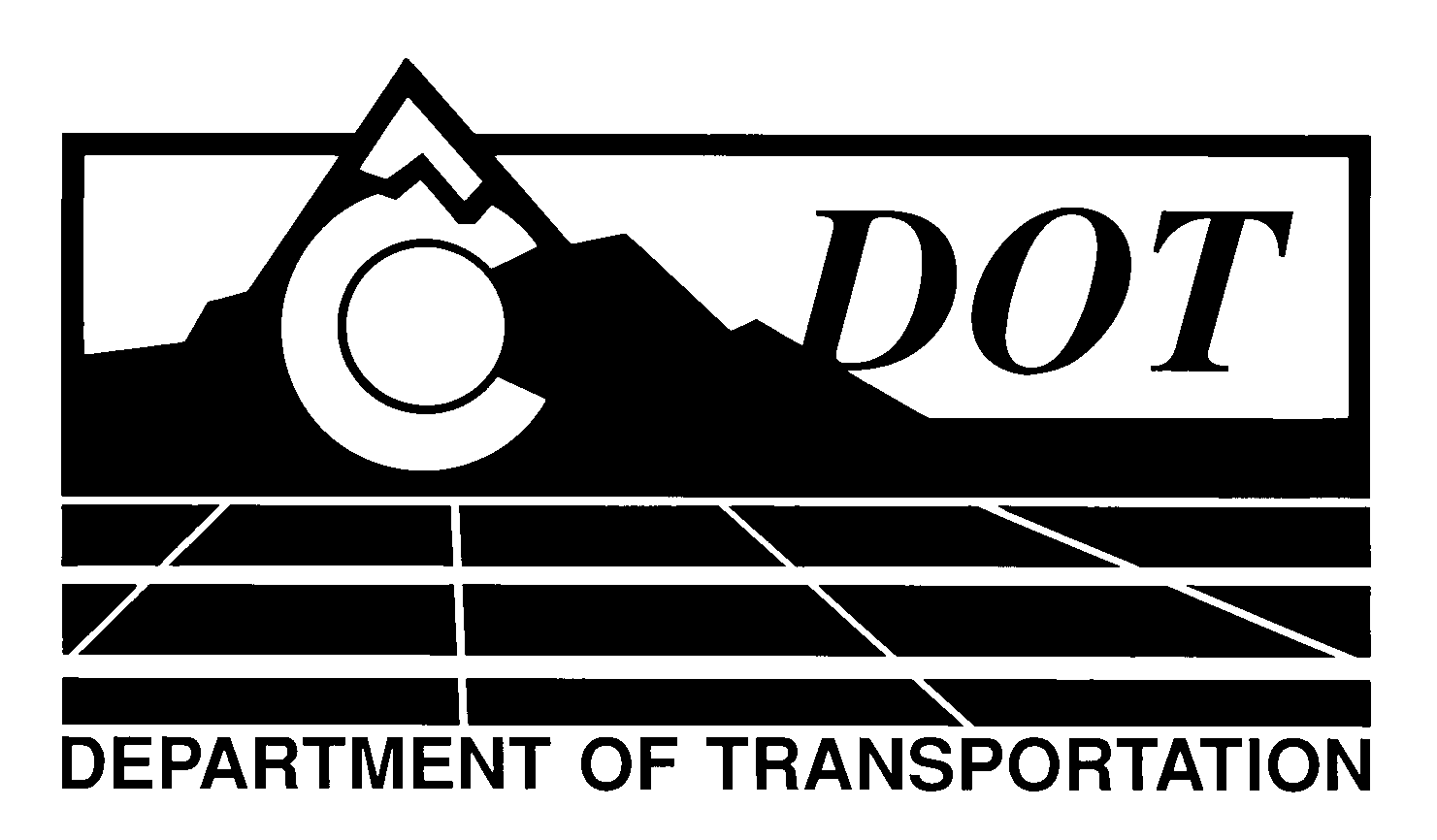 DATE:	July 19, 2012TO:	All Holders of Standard Special Provisions	FROM:	Larry Brinck, Standards and Specifications EngineerSUBJECT:	Revision of Section 612, Flexible DelineatorsEffective this date, our unit is issuing a new standard special provision, Revision of Section 612, Flexible Delineators.   This new standard special provision is 1 page long.  It should be used in projects having flexible delineators, beginning with projects advertised on or after August 16, 2012.  Please feel free, however, to include it projects advertised before this date.   This new standard special provision calls for Shur-Tite flexible delineators for use in CDOT projects.  Those of you who keep books of Standard Special Provisions should add this new standard special provision to your file. For your convenience, we are attaching a new Index of Standard Special Provisions, which is also effective this date.  In addition, you will find this and other special provisions that are being issued this date in one place in the CDOT Construction Specifications web site:http://www.coloradodot.info/business/designsupport/construction-specifications/2011-SpecsPlease click on the hyperlink titled “Recently Issued Special Provisions”.LB/mrsAttachmentsDistribution: Per distribution list